Általános információk:Tanterv:	Építészmérnöki Bsc/OTantárgy neve:	Építészeti matematika 1 Tantárgy kódja:	EPE075MNSzemeszter:	2022/23/1Kreditek száma:	4A heti órák elosztása:	2/2/0Értékelés:	vElőfeltételek:	-Tantárgy felelős:	Dr. Perjésiné Dr Hámori Ildikó Viktória, egyetemi docens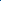 	Iroda: 7624 Magyarország, Pécs, Boszorkány u. 2. B-240	E-mail: perjesi.ildiko@mik.pte.hu	Munkahelyi telefon: +36 72 503 650 / 23856Oktatók:	Szabó Péter, tanársegéd	Iroda: 7624 Magyarország, Pécs, Boszorkány u. 2. B-241	E-mail: szabo.peter@mik.pte.hu	Munkahelyi telefon: +36 72 503 650 / 23858	Kaszás András, óraadó	Iroda: 7624 Magyarország, Pécs, Boszorkány u. 2. B-242	E-mail: kaszas.andras@mik.pte.hu	Munkahelyi telefon: +36 72 503 650 / 23861TárgyleírásA tárgy bevezeti a hallgatót a feladatmegoldás legfontosabb matematikai módszereibe és az alapvető geometriai transzformációk elméletébe. Egyenlő hangsúlyt kap az új matematikai tudásanyag átadása és helyes matematikai érvelés elsajátítása. A tárgy keretében a hallgatók megtanulnak műveleteket végezni mátrixokkal, alkalmazni azokat geometriai problémák megoldására, és ezzel párhuzamosan vizualizálni a geometriai transzformációkatOktatás céljaAz építészeti ismeretek megértéséhez és a szakmai számítások elsajátításához szükséges matematikai alapok feldolgozása. Tantárgy tartalmaElőadás:- Aranymetszés. Vektorműveletek. Mátrixok.- Síkbeli pontok inhomogén és homogén koordinátái. A sík hasonlósági leképezéseinek csoportja. A sík affin leképezéseinek csoportja. Projektív transzformáció a síkon.- A háromdimenziós tér kongruens, affin és projektív leképezése.- Lineáris operátorok mátrixa, alkalmazása.Gyakorlat: az előadásokhoz kapcsolódó gyakorlati feladatok megoldásaSzámonkérési és értékelési rendszereA tantárgy felvételével, követelményrendszerével, teljesítésével, a hallgató szorgalmi-, vizsga- és záróvizsga időszak kötelező teendőivel kapcsolatban minden esetben a Pécsi Tudományegyetem érvényben lévő Szervezeti és Működési Szabályzatának 5. számú melléklete, a Pécsi Tudomány egyetem Tanulmányi és Vizsgaszabályzata (TVSZ) az irányadó.Jelenléti és részvételi követelmények A PTE TVSz 45.§ (2) és 9. számú melléklet 3§ szabályozása szerint a hallgató számára az adott tárgyból érdemjegy, illetve minősítés szerzése csak abban az esetben tagadható meg hiányzás miatt, ha nappali tagozaton egy tantárgy esetén a tantárgyi tematikában előirányzott foglalkozások több mint 30%-áról hiányzott.A jelenlét ellenőrzésének módja: jelenléti ív, óra eleji kisdolgozatokSzámonkérésekFélév közben 2 zárthelyi dolgozat és az előadásokon kisdolgozatok, vizsgaidőszakban írásbeli vizsga. Mindkét zárthelyi dolgozat egy alkalommal javítható/pótolható. Megajánlott jegy szerezhető.Félévközi ellenőrzések, teljesítményértékelések és részarányuk a vizsga minősítésbenAz aláírás megszerzésének feltételeAz előadásokon, a gyakorlatokon és a félévközi számonkéréseken (2 zárthelyi dolgozat megírásánál) a részvétel kötelező. A zárthelyi dolgozatok tervezett időpontja a 8. és 15. oktatási hét. Aláírást akkor kap a hallgató, ha zárthelyi dolgozatainak átlagolt teljesítménye legalább 40%.Minden hallgató a félévi teljesítményének javítására a vizsgaidőszak első hetében, egyszeri alkalommal lehetőséget kap. Az 1., a 2. vagy mindkét dolgozat újraírásával a félévi teljesítménye újraértékelődik.A hallgató a szorgalmi időszak minden hetében kisdolgozatot ír. Ezek közül két kisdolgozat kerül kiértékelésre (ugyanaz a két heti dolgozat minden hallgatónak). A kisdolgozatok eredménye nem befolyásolja az aláírás megszerzésének tényét, de a félévközi teljesítmény értékelése során beszámításra kerül.A félévközi teljesítmény értékelése során a két zárthelyi dolgozat eredménye 45-45% súllyal, a két kijavított kisdolgozat eredménye 5-5% súllyal kerül beszámításra (de olyan módon, hogy a kisdolgozatok hatására a félévközi teljesítmény nem csökkenhet 40% alá).A kurzus teljesítésének feltételei, vizsga, megajánlott jegyCsak aláírással (azaz legalább 40%-os félévközi teljesítménnyel) rendelkező hallgató vizsgázhat. Az aláírással rendelkező hallgatónak a félévközi teljesítménye alapján vizsgajegyet ajánlunk meg (ponthatárok lejjebb). A megajánlott és a hallgató által elfogadott jegy Tanulmányi Rendszerben történő rögzítéséhez a hallgatónak nem kell vizsgára jelentkeznie!Az a hallgató, aki nem fogadja el a megajánlott jegyet, a vizsgaidőszak során írásbeli vizsgán szerezhet jegyet az alábbiak szerint.Vizsga típusa: írásbeli.A vizsga minimum 40%-os teljesítés esetén sikeres.Az érdemjegy kialakítása (TVSz 47§ (3))50%-ban az évközi teljesítmény, 50%-ban a vizsgán nyújtott teljesítmény alapján történik.Az érdemjegy megállapítása az összesített teljesítmény alapján %-os bontásbanIrodalomKötelező irodalom és elérhetősége[1.] Kárpáti Ferenc: Matematika I (Geometria), előadásjegyzet, PTE MIK Mérnöki Matematika Tanszék, Pécs (kapható a jegyzetellátó boltban)[2.] Szász Gábor: Matematika I., II., III. Nemzeti TankönyvkiadóAjánlott irodalom és elérhetősége[3.] Aranymetszés – diasor (elérhető digitálisan Microsoft Teams-ben)Oktatási módszer1. Előadásokon elméleti tudásanyag átadása a részletes tantárgyi programban meghirdetett tanmenet szerint2. Minden előadás elején ismétlő kisdolgozat az előző előadás és gyakorlat anyagából3. Gyakorlatokon önálló feladatmegoldás és közös megbeszélés4. Igény szerint egyéni/csoportos konzultációs alkalmak biztosításaMetodika és szempontrendszer:.A tananyag felépítése és oktatási módja azt a célt szolgálja, hogy a hallgatók elsajátítsák a geometriai tervezés alapjait, és megismerjék azt az absztrakt, átfogó matematikai keretrendszert (geometriák Klein-féle hármas felosztása), melyet később széleskörűen tudnak felhasználni konkrét tervezési, modellezési feladatok során. Kiemelt hangsúlyt kap az önálló problémamegoldási készség és a térbeli szemlélet fejlesztése. Minden témakör először elméleti oldalról, majd geometriai alkalmazások széles skálájának bemutatásán keresztül kerül kibontásra.Részletes tantárgyi program és követelményekTanulmányi időszak: 15 hét (2022. Szeptember 5. – December 17.)1. zárthelyi dolgozat: 8. hét2. zárthelyi dolgozat: 15. hétZárthelyi dolgozatok javítása: vizsgaidőszak első két hetében (2022. December 19–30.)Vizsgák: vizsgaidőszakban (2022. December 19. – 2023. Január 21.)Program heti bontásban	..……………………….	tantárgyfelelősPécs, 2022.09.01.TípusÉrtékelésRészarány a minősítésben1. ZHmax 45 pont45%2. ZHmax 45 pont45%Kisdolgozatokmax 10 pont10%Érdemjegy:54321A, jelesB, jóC, közepesD, elégségesF, elégtelenTeljesítmény %-os:85%-100%70%-84%55%-69%40%-54%0-39%Előadás Előadás Előadás Előadás Előadás Okta-tási hétTémaKötelező irodalom hivatkozás, oldalszám (-tól-ig)Teljesítendő feladat
(beadandó, zárthelyi, stb.)Teljesítés ideje, határideje1.Orientációs nap (nincs előadás)--2022.09.052.Aranymetszés, műveletek vektorokkal[1], 3-4-2022.09.123.Vektorok lineáris függetlensége, bázis, koordinátázás[1], 5Kisdolgozat2022.09.194.Vektorok skaláris és vektoriális szorzata[1], 6-8Kisdolgozat2022.09.265.Koordinátageometriai alapok, egyenes és kör egyenlete a síkon[1], 3-8Kisdolgozat2022.10.036.Mátrixok, mátrixszorzás, determináns[1], 9-14Kisdolgozat2022.10.107.A determináns alkalmazásai, geometriai transzformációcsoportok[1], 9-14Kisdolgozat2022.10.178.Geometriai rendszerek: euklideszi, affin és projektív geometria, Papposz-tétel[1], 151. zárthelyi2022.10.249.Őszi szünet (nincs előadás)--2022.10.3110.Végtelen távoli (ideális) pontok, alakzat mátrixa, transzformációk analitikus leírása a síkon[1], 16, 21-24Kisdolgozat2022.11.0711.Homogén/inhomogén koordináták a síkon, identitás és középpontos hasonlóság mátrixa a síkon[1], 17-20, 25-26Kisdolgozat2022.11.1412.Nyírás, eltolás és forgatás mátrixa a síkon, affin transzformációk analitikus leírása[1], 27-35Kisdolgozat2022.11.2113.Projektív transzformációk analitikus leírása a síkon, homogén/inhomogén koordináták a 3 dimenziós térben[1], 36-46Kisdolgozat2022.11.2814.Hasonlósági és egybevágósági transzformációk és mátrixuk a térben[1], 47-53Kisdolgozat2022.12.0515.A 3 dimenziós tér affin és projektív transzformációinak analitikus leírása[1], 54-612. zárthelyi2022.12.12Gyakorlat Gyakorlat Gyakorlat Gyakorlat Gyakorlat Okta-tási hétTémaKötelező irodalom hivatkozás, oldalszám (-tól-ig)Teljesítendő feladat
(beadandó, zárthelyi, stb.)Teljesítés ideje, határideje1.Középiskolai geometriai ismeretek ismétlése--2022.09.062.Aranymetszés, műveletek vektorokkal[1], 3-4-2022.09.133.Vektorok lineáris függetlensége, bázis, koordinátázás[1], 5-2022.09.204.Vektorok skaláris és vektoriális szorzata[1], 6-8-2022.09.275.Koordinátageometriai alapok, egyenes és kör egyenlete a síkon[1], 3-8-2022.10.046.Mátrixok, mátrixszorzás, determináns[1], 9-14-2022.10.117.A determináns alkalmazásai, geometriai transzformációcsoportok[1], 9-14-2022.10.188.Geometriai rendszerek: euklideszi, affin és projektív geometria, Papposz-tétel[1], 15-2022.10.259.Őszi szünet (nincs gyakorlat)--2022.11.0110.Végtelen távoli (ideális) pontok, alakzat mátrixa, transzformációk analitikus leírása a síkon[1], 16, 21-24-2022.11.0811.Homogén/inhomogén koordináták a síkon, identitás és középpontos hasonlóság mátrixa a síkon[1], 17-20, 25-26-2022.11.1512.Nyírás, eltolás és forgatás mátrixa a síkon, affin transzformációk analitikus leírása[1], 27-35-2022.11.2213.Projektív transzformációk analitikus leírása a síkon, homogén/inhomogén koordináták a 3 dimenziós térben[1], 36-46-2022.11.2914.Hasonlósági és egybevágósági transzformációk és mátrixuk a térben[1], 47-53-2022.12.0615.A 3 dimenziós tér affin és projektív transzformációinak analitikus leírása[1], 54-61-2022.12.13